Geleneksel ve Kültürel Kaybolmaya Yüz Tutmuş Meslekler Listesi6585 sayılı Perakende Ticaretin Düzenlenmesi Hakkında Kanun uyarınca çıkarılan Alışveriş Merkezleri Hakkında Yönetmeliğin 17 nci maddesi kapsamında belirlenen geleneksel, kültürel veya sanatsal değeri olan kaybolmaya yüz tutmuş mesleklerin listesiListede yer almayan ancak kaybolmaya yüz tutmuş meslek olduğu düşünülen meslekler için Bakanlığın onayı esas alınır.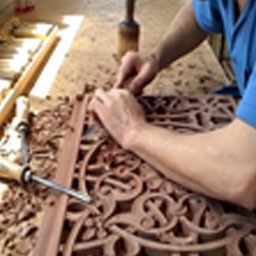 Ahşap (oymacılık, sedef kakmacılık)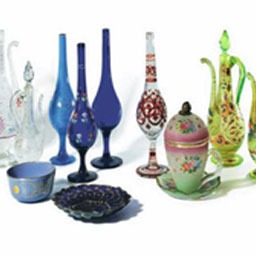 Cam (çeşm-i bülbül, cam üfleme, vitray)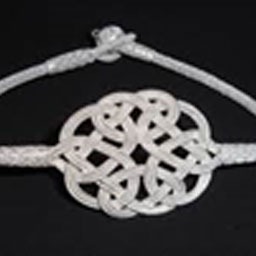 Gümüş işleme(Tel kari, kazaziye)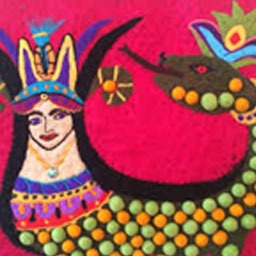 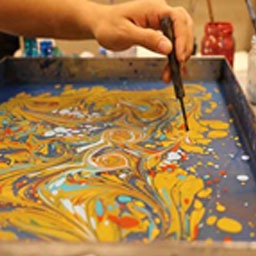 SıraHammaddeGeleneksel, Kültürel veya Sanatsal Değeri Olan Kaybolmaya Yüz Tutmuş Meslekler1AHŞAP1) Oymacılık (Neccarlık)2) Kakmacılık3) Nalın Yapımı4) Takunya Yapımı5) Rölyef Yapımı6) Sedef Kakmacılık7) Külekçilik8) Şimşir Tarak Yapımı9) Tahta Kaşıkçılık10) Haratlık11) Bastonculuk12) Asa Yapımı13) Beşik Yapımı2CAM1) Camaltı Resim2) Hareli Cam Yapımı (Çeşm-i Bülbül)3) Minecilik4) Üfleme Cam Yapımı5) Vitray Yapımı3DERİ1) Debbağlık2)Tabaklık3) Sepicilik4DERİ1) Çarıkçılık2) Yemenicilik5DERİ1) Köşgerlik2) Sayacılık3) Kavaflık6HAYVAN VE BİTKİ ATIKLARI1) Hasırcılık2) Sepetçilik, Sepet Örücülüğü3)Süpürge Yapımı4) Sap Örücülüğü ve Süslemeciliği5) Sapçılık6) Kıtıkçılık7HAYVAN VE BİTKİ ATIKLARI1) Tiftikçilik2) Yüncülük3) Keçecilik8HAYVAN VE BİTKİ ATIKLARI1) Kemik İşlemeciliği9HAYVAN VE BİTKİ ATIKLARI1) Kök Boyacılığı10İPLİK/TEKSTİL1) Dantel Örme2) Firkete Oyacılığı3) İğne Oyacılığı4) Kastamonu Çarşaf Bağlama5) Mekik Oyacılığı6) Tığ Oyacılığı7) İşlemecilik8) Nakışçılık9) Pikoculuk11İPLİK/TEKSTİL1) Yazmacılık12İPLİK/TEKSTİL1) Yorgancılık2) Hallaçlık13İPLİK/TEKSTİLGeleneksel Dokumacılık1) Beledi Dokuma2) Çember ve Mahrama Dokuma3) Dastar Dokuma4) Denizli Bezi Dokuma5) Ehram Dokuma6)Elpek Bezi Dokuma7) Heybe Dokuma8) İpek Çarşaf Dokuma9) İpek Dokuma10) Kemha Dokuma11) Keşan Dokuma12) Keten Dokuma13) Mekikli Dokumacılık14) Muğla Dokuma15) Mutaf İşleri16) Peşkir Dokuma17) Şal-Topik Dokuma18) Şayak Dokuma19) Şile Bezi Dokuma20) Kastamonu El Dokumacılığı21) Kendir Dokuma22) Kutnu Dokuma14İPLİK/TEKSTİLGeleneksel Halı ve Kilim Dokumacılığı1) Cicim Dokumacılığı2) Tülü Dokuma3) Yaygı Yapımı4) Sumak Dokuma5) Zili Dokuma6) Savan Dokuma7) Urgancılık8) El Halısı Tamirciliği15İPLİK/TEKSTİL1) El Örgücülüğü2) Çorap Örücülüğü16MADEN1) Bakırcılık2) Kalaycılık3) Tombakçılık17MADEN1) Bileyicilik2) Bıçakçılık18MADEN1) Nalbantlık19MADEN1) Telkari Yapımı2) Kazaziye Yapımı3) Mıhlamacılık4) Sadekarlık5) Savatçılık6) Kalemkarlık7) El işi gümüş ev eşyası üreticiliği (Ajur, Dövü, Kakma, Sıvama, Döküm, Savat ve Kalem İşçiliği teknikleri ile)20MADEN1) Sobacılık21TAŞ1) Oltu,Lüle, Kehribar vb. Taş İşlemeciliği2) Hacıbektaş Taşı İşlemeciliği3) Mimari Eleman (Taş) İşlemeciliği4) Sarımsaklı Taşı İşlemeciliği22TOPRAK1) Çanakçılık 2) Çömlekçilik23TOPRAK1) Çinicilik24HAMMADDESİ KARIŞIK OLAN EL SANATLARI1) Kolan Eşya (Yassı Kemer) Yapımcılığı2) Hamutçuluk3) Kedenecilik4) Saraçlık5) Semercilik6) Kürtüncülük7) Koşumculuk8) Eyercilik25HAMMADDESİ KARIŞIK OLAN EL SANATLARI1) At Arabacılığı, Faytonculuk ve Kağnıcılık26HAMMADDESİ KARIŞIK OLAN EL SANATLARI1) Gramofon Tamirciliği2) Halk Çalgıları Yapımı27HAMMADDESİ KARIŞIK OLAN EL SANATLARI1) Ebru, Hat ve Tezhip Sanatkarlığı2) Nakkaşlık28HAMMADDESİ KARIŞIK OLAN EL SANATLARI1) Osmanlı Kilitçiliği29HAMMADDESİ KARIŞIK OLAN EL SANATLARI1) Folklorik Bebek Yapımı2) Gölge Oyunları Tiplemeleri Yapımı30HAMMADDESİ KARIŞIK OLAN EL SANATLARI1) Ciltçilik31GIDA1) Şerbetçilik